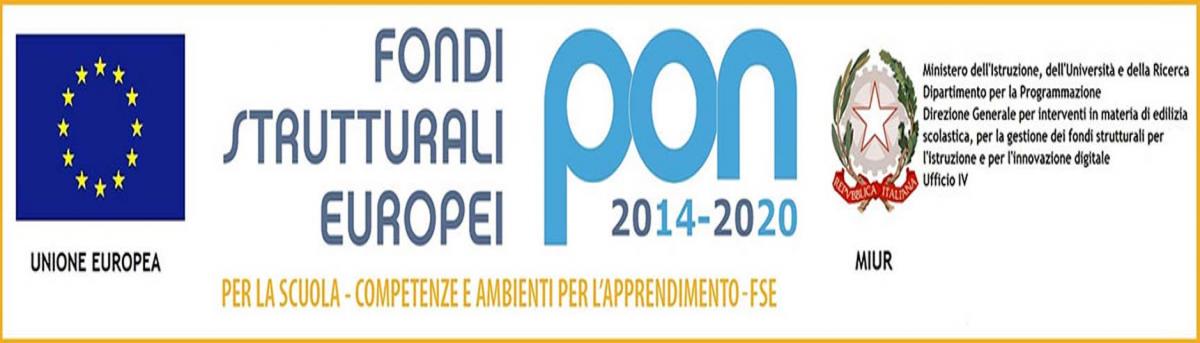 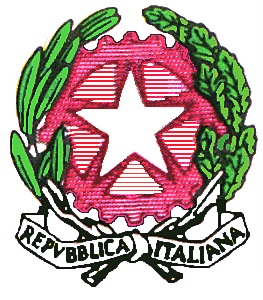 ISTITUTO COMPRENSIVO DI SCUOLA DELL’INFANZIA, PRIMARIA E SECONDARIA DI PRIMO GRADOVia A. Volta, 1 - 24060 VILLONGO (BG) 035 927200   035 925024  e-mail: bgic891004@istruzione.it  - pec: bgic891004@pec.istruzione.itSito Internet: www.icvillongo.gov.itC.F.: 95118490168Allegato  A - Avviso  FacilitatoreALLA DIRIGENTE SCOLASTICAIstituto Comprensivo VillongoOGGETTO: Istanza per incarico di Facilitatore corso PON Il/la sottoscritto/a: _________________________________ nato/a a _______________________ (prov._____) il _________________ e residente a _______________________________________ in Via/P.zza/C. da _________________________________________________________________recapito telefono __________________________ Email __________________________________________Codice Fiscale ____________________________________docente a tempo indeterminato/determinato presso codesta Istituzione ScolasticaCHIEDEdi essere individuato quale Facilitatore per il  modulo formativo relativi al seguente PON Competenze di base.Codice identificativo Progetto: 10.2.1A-FSEPON-LO-2017-177 Allega: Curriculum vitae (con evidenziate le parti relative all’attribuzione dei punteggi)Tabella autovalutazioneVillongo, lì ______________________________________________